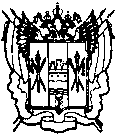 администрациЯ Цимлянского районаПОСТАНОВЛЕНИЕ__.06.2019                                              № ___                                         г. Цимлянск
Об утверждении Перечня видовмуниципального контроля и органовАдминистрации Цимлянского района,уполномоченных на их осуществлениеВ соответствии с Федеральным законом от 26.12.2008 № 294-ФЗ «О защите прав юридических лиц и индивидуальных предпринимателей при осуществлении государственного контроля (надзора) и муниципального контроля», Уставом муниципального образования «Цимлянский район», Постановлением Администрации Цимлянского района от 23.05.2019 №355 «Об утверждении Порядка ведения перечня видов муниципального контроля и органов Администрации Цимлянского района, уполномоченных на их осуществление»,  в целях реализации Администрацией Цимлянского района полномочий по осуществлению муниципального контроля на территории Цимлянского района, Администрация Цимлянского районаПОСТАНОВЛЯЕТ:1. Утвердить Перечнь видов муниципального контроля и органов Администрации Цимлянского района, уполномоченных на их осуществление, согласно приложению.2. Контроль за выполнением постановления возложить на первого заместителя главы Администрации Цимлянского района Ночевкину Е.Н.Глава АдминистрацииЦимлянского района                                                                        В.В. СветличныйПостановление вносит отделэкономического прогнозирования и закупок Администрации Цимлянского районаПриложение к постановлениюАдминистрацииЦимлянского районаот __.06.2019 № ___ПЕРЕЧЕНЬ
видов муниципального контроля и органов Администрации Цимлянского района, уполномоченных на их осуществлениеУправляющий делами                                                                                А.В. Кулик№ п/пВид муниципального контроляНаименование органов Администрации Цимлянского района, уполномоченных на осуществление муниципального контроляРеквизиты правовых актов, регламентирующих осуществление вида муниципального контроля12341.Муниципальный земельный контрольОтдел имущественных и земельных отношений Администрации Цимлянского районаЗемельный кодекс Российской Федерации от 25.10.2001 N 136-ФЗ;Федеральный закон от 06.10.2003 N 131-ФЗ «Об общих принципах организации местного самоуправления в Российской Федерации»;Федеральный закон от 26.12.2008 N 294-ФЗ «О защите прав юридических лиц и индивидуальных предпринимателей при осуществлении государственного контроля (надзора) и муниципального контроля»;постановление Правительства Ростовской области от 12.02.2015 N 86 «Об утверждении Порядка осуществления муниципального земельного контроля»;постановление Администрации Цимлянского района от 03.05.2017 № 240 «Об утверждении положения о муниципальном земельном контроле на территории муниципального образования «Цимлянский район»»